Заявка на участие в российском этапе международного конкурса «Дитя Вселенной»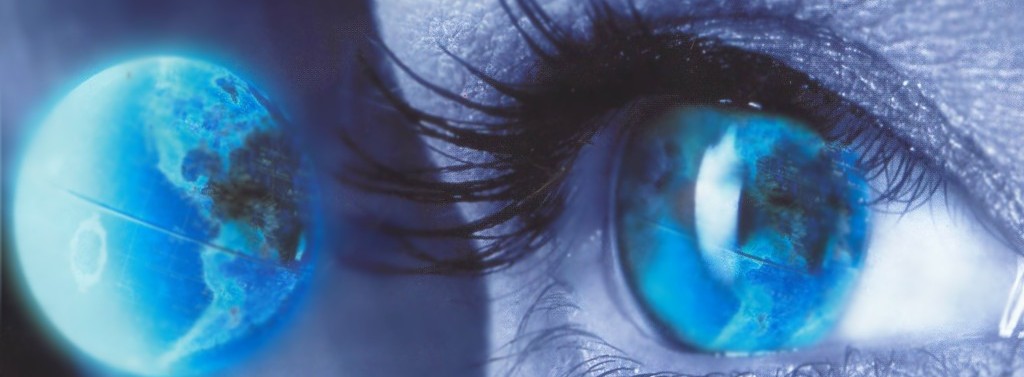 Название коллектива/Ф.И.О.участника(-ов) _____________________________________________________________________________Адрес участников(-ка) (регион,город) _____________________________________________________________________________Возрастная категория участников/или укажите возраст-количество полных лет _____________________________________________________________________________Программа выступления, длительность номеров _______________________________________________________________________________________________________________________________________________________________________________________________________________________________________Контактная информация (тел для связи, e-mail) __________________________________________________________________________________________________________________________________________________________Ваши пожелания по постановке технических средств __________________________________________________________________________________________________________________________________________________________Дополнительная информация о творческой деятельности участника _______________________________________________________________________________________________________________________________________________________________________________________________________________________________________*Дата подачи заявок до 11.03.2014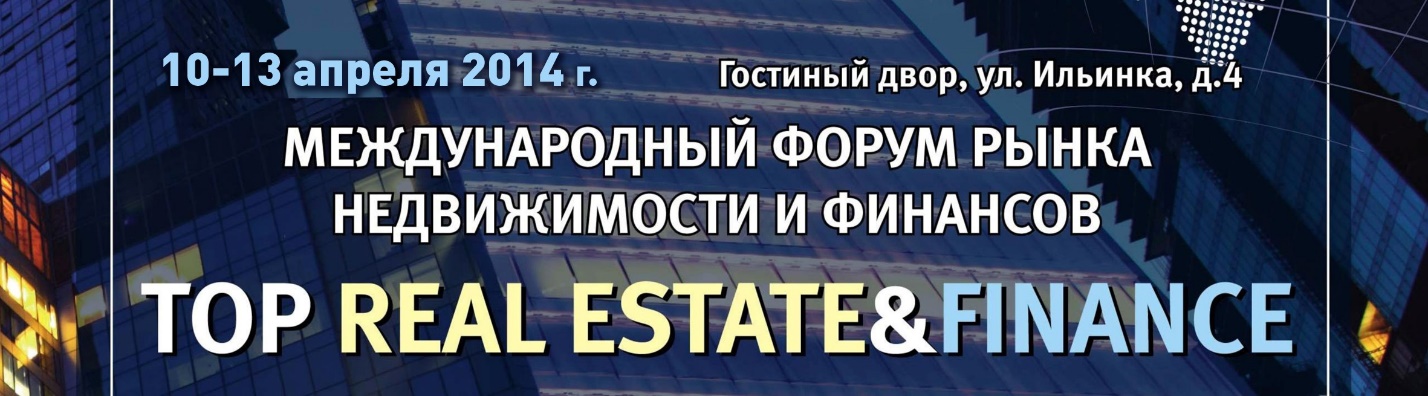 